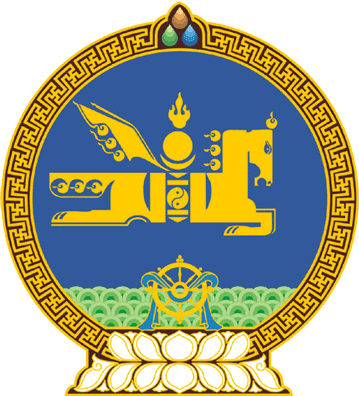 МОНГОЛ  УЛСЫН  ИХ  ХУРЛЫНТОГТООЛ 2016 оны  02  сарын  05  өдөр		            Дугаар  26                         Төрийн ордон, Улаанбаатар хотМаршаллын Арлуудын Бүгд Найрамдах Улстай дипломат харилцаа тогтоох тухай             Монгол Улсын Үндсэн хуулийн Хорин тавдугаар зүйлийн 1 дэх хэсгийн 15 дахь заалтыг үндэслэн Монгол Улсын Их Хурлаас ТОГТООХ нь:            1.Маршаллын Арлуудын Бүгд Найрамдах Улстай дипломат харилцаа тогтоосугай.МОНГОЛ УЛСЫН ИХ ХУРЛЫН ДАРГА 				З.ЭНХБОЛД 